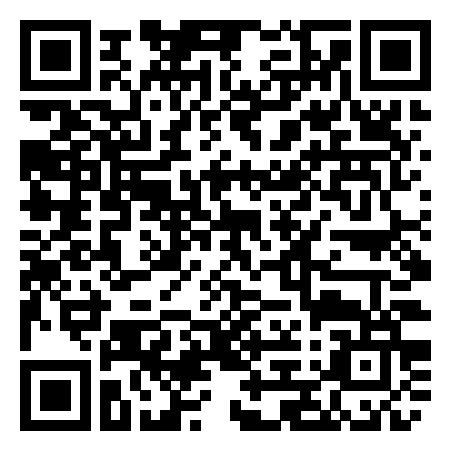 请将此报名表随与电子版作品一同发送到ljr@jrzhiyu.com注：证件照或生活照均可，大小在1M以上，便于清晰印刷信息图表设计研修班 Vol.01联系人方式：于老师  010-64087071  18600362365    报名付款方式：中信银行广州越秀支行：7443500182600020371／微信、支付宝请扫右侧二维码付款敬人纸语地址：北京市东城区地安门东大街甲89号 福祥胡同内（地铁南锣鼓巷站E口）信息图表设计研修班 Vol.01 报名申请表信息图表设计研修班 Vol.01 报名申请表信息图表设计研修班 Vol.01 报名申请表照片姓名出生年月出生年月照片民族籍贯籍贯照片性别职业职业照片身份证号微信微信照片电子邮箱联系电话联系地址通过何种渠道获得报名信息？个人简介 *（请务必填写）个人荣誉作品说明作品承诺本人已详细阅读本次研究班的内容，所提供的作品均为原创性设计，若通过审核，本人同意主办方对此作品进行收藏、展出、出版及应用（仅供学习、交流使用，如做商业用途，酬劳另计）。署名：                日期：             